07-006 ДА-0.25 4х2 универсальный экскаватор на шасси ЯГ-6 с прямый лопатой емкостью 0.25 м3, экипаж 2, двигатель установки У-5 40 лс, полный вес 10.5 тн, ЗиС-5 73 лс, 25 км/час, з-д НКПС г. Ленинград, з-д Главнефтемаша г. Кунгур 1938-40 г.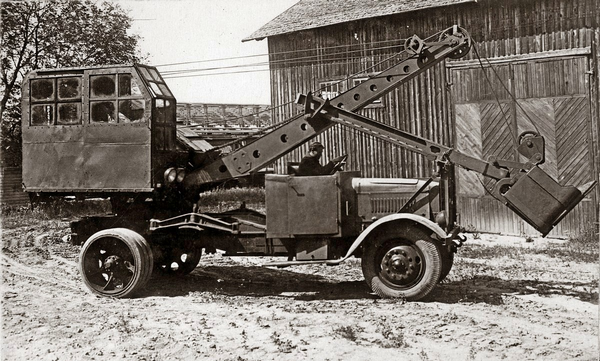 Разработчик: Всесоюзная государственная техническая контора экскаваторостроения "Проектэкскаватор" Главстроймаша Народного комиссариата машиностроения.Изготовители: Ленинградский ремонтно-механический завод НКПС ( ныне ОАО «Подъемтрансмащ»), Кунгурский машиностроительный завода Главнефтемаша, Пермский край, (с 21.06.1996 - ОАО "Кунгурский машиностроительный завод").  На Ленинградском ремонтном заводе НКПС в 1938 г. был изготовлен первый в СССР универсальный полноповоротный экскаватор ДА-0,25 на шасси автомобиля с ковшом емкостью 0,25 м3. В качестве базового автомобиля использовался пятитонный двухосный ЯГ-6 Ярославского завода, на котором смонтирована экскаваторная установка. Аналогичная конструкция была и у модели Д-0,25 производства Кунгурского машиностроительного завода, которая размещалась не только на шасси грузовика, но и на рамных гусеницах многоопорного типа. Отличался от ленинградского отсутствием  закрытой кабины экскаваторщика.ОПИСАНИЕЭкскаватор ДА-0,25 имеет десять видов рабочего оборудования: 1) прямую лопату, 2) обратную лопату, 3) струг, 4) засыпатель, 5) драглайн, 6) грейфер, 7) скребок, 8) корчеватель, 9) кран и 10) копер. Все виды рабочего оборудования легко взаимозаменяемы и обслуживаются двумя стрелами. Первые четыре вида обслуживаются стрелой коробчатого сечения, остальные —стрелой решетчатой. Экскаватор монтируется на грузовом автомобиле ЯГ-6, у которого перед установкой экскаватора снимается грузовая платформа. На раме шасси монтируется сварная усилительная рама экскаватора. На верхней части этой рамы устанавливается опорный круг цилиндрической формы с фланцем, по которому катаются подхватные ролики поворотной платформы. Сверху к фланцу крепится литой зубчатый венец, по верхней плоскости которого катаются опорные ролики поворотной платформы. Поворотная платформа сварной конструкции изготовляется вместе со станинами лебедок. На платформе установлен металлический кузов. На средней части платформы расположены механизмы экскаватора, а на задней ее части установлен двигатель. Главный трансмиссионный вал передает вращение реверсивному механизму, имеющему ленточные фрикционы внутреннего зацепления. Передний вал лебедки экскаватора предназначен для тягового или напорного барабана, задний вал— для подъемного барабана. Включение барабанов осуществляется с помощью ленточных фрикционов наружного типа. Реверсивность вращения напорного барабана осуществляется установленным на его оси сателитным механизмом. Лебедка подъема стрелы установлена на валу подъемного барабана. Привод к лебедке осуществляется через самотормозящую червячную передачу от верхнего ходового механизма.Управление экскаватором сосредоточено в одном месте. Все быстровращающиеся валы трансмиссии снабжены шариковыми или роликовыми подшипниками. Для увеличения грузоподъемности и устойчивости экскаватора при работе краном на усилительной раме устанавливаются специальные опорные устройства (аутригеры).Для разгрузки задних осей автомобиля от чрезмерных нагрузок при работе экскаватор снабжен специальными траверсами с опорными подушками, передающими давление от усилительной рамы на задние колеса. Пневматики задних колес автомобиля заменены грузолентой.  Конструктивная производительность экскаватора - до 30 м3/ч; рабочий угол копания - 250°; максимальная скорость по шоссе - 25 км/ч; вес с грузовиком и оборудованием лопаты - 10,5 т. Из заключения военных инженеров, 1939 г.: «Вес машины 11100 кг вместо 10550 кг по проекту. Образец экскаватора Д-0.25 имеет ряд конструктивных недостатков и перетяжелен, вследствие чего не преодолевает даже самых незначительных подъемов. Движение по грунтовым дорогом может производиться лишь в сухое время, при слегка влажном грунте машина буксует. Данный образец экскаватора к войсковым испытаниям допущен быть не может.»Экскаватор ДА-0,25 на гусеничном ходу Назначение. Экскаватор предназначен для производство небольших по объему земляныхработ преимущественно в легких и средних грунтах и может быть широко использован навсевозможного рода подсобных строительных и дорожных работах, на работах городского икоммунального хозяйства. В ряде случаев экскаватор может быть применен также на мелких работах ирригационного и мелиорационного характера.Основные параметры:1. Конструктивный вес экскаватора с оборудованием механической прямой лопатой 8,1 т2. Габаритная длина гусеницы 2910 мм3. Ширина гусеницы 3204. Опорная площадь гусениц 1,56 м25. Среднее удельное давление на грунт 0,54кгсм26. Скорость передвижения 1,35 и 4.5 км/ч7. Габаритная высота крыши кузова 2852 мм8. Ширина кузова 2170 мм.Производительность экскаватора на грунте средней плотности и при средней квалификации обслуживающего персонала равна, в зависимости от вида рабочего оборудования, до 30 м3/час. Экскаватор ДА-0,25 на автомобильном ходуНазначение. Экскаватор предназначен в основном для тех же видов работ, что и Д-0,25 гусеничный, но применяется при большой разбросанности рабочих мест и необходимости, в связи с этим, частых и быстрых перебросок экскаватора своим собственным ходом с одного места на другое.Основные параметры:1. Тип автомобиля—пятитонный двухосный грузовой Ярославского завода— ЯГ-6.2. Конструктивный вес экскаватора при оборудовании механической прямой лопатой 10.5 т3. Расстояние между осями шасси грузовика 4200 мм.4. Габаритная ширина экскаватора 2410 мм.5. Габаритная длина экскаватора 6751 мм.6. Габаритная высота крыши кузова над землей	 3477 мм.7. Максимальная скорость передвижения по шоссе 40	км/ч8. Угол поворота верхней платформы 3609. Угол поворота для рабочих операций	 270 Производительность экскаватора на грунте средней плотности и при средней квалификации обслуживающего персонала равна, в зависимости от видов рабочего оборудования, до 30 м3/ч.